    Centro Educacional Meta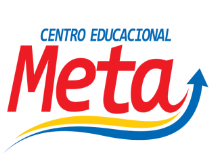             Grandes educadores fazem grandes escolas                                                  Disciplina: Filosofia                Ano: 6º                   Data: 22.02.2021Mensagem: Que Deus te capacite para cada batalha da vida guie teus passos e ilumine teus caminhos. Sempre faça o melhor que puder. Seja o melhor que puder. O resultado virá na mesma proporção de seus esforços. Tenha um ótimo dia.Conteúdos:                 Capítulo 1: Autoconhecimento e inteligência emocional (Página 09)                          - Todos temos nosso valor;                         - Atividade lúdica- Bingo do autoconhecimento.Objetivos:- Autoconhecer-se;                                                                                                                                                                                    - Saber o nosso valor;                                                                                                                                                                                             - Perceber-se como um ser com qualidades;                                                                                                                                              - Entender o que são características e o que são qualidades;                                                                                                              - Desenvolver a autoestima , autovalorizar-se e ter sensibilidade para perceber as qualidades das pessoas;                                         -Descrever as qualidades para auxiliar no autoconhecimento.- Sequencia didática -Aula expositiva e explicativa;                                                                                                                                                                                                     - Leitura dos textos das páginas 10 e 11 ;                                                                                                                                                                                         - Assistir os vídeos dos links abaixo:                                                                                  https://www.youtube.com/watch?v=Mc349H1BnMo  ( Do Autoconhecimento à Inteligência Emocional | Na Prática e Você S/A)                       https://www.youtube.com/watch?v=B3nQtZL-Yb0      ( QUAL O SEU VALOR? | SÉRIE INTELIGÊNCIA EMOCIONAL NA PRÁTICA EP. 8)Atividades1º passo- Vídeo aula correção de atividades, explicações de conteúdos e realizações de atividades; 2° passo- Assistir os vídeos dos links que estão no diário na plataforma para contribuir com o aprendizado;3° passo- Leitura dos textos das páginas 10 e 11;4º passo- Atividade: Realizar atividades das páginas 12 a 15	        4.1 – Realizar a atividade do Bingo do autoconhecimento com os familiares, em virtude.Observação: Esta atividade contará como pontuação para a AVI e AVII. Realizem de forma organizada e entreguem impreterivelmente na data e hora determinada.                                                                                                                          Beijos e sucesso.